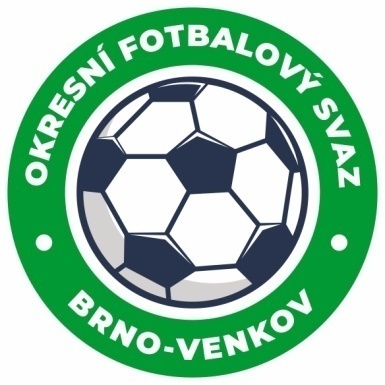 ZÁPIS č. 13 z jednání KOMISE ROZHODČÍCH
OFS BRNO-VENKOV konané dne 4. 4. 2024Přítomni: Tomáš Koláček, Petr Šenkýř, Jan Oujezdský, Petr Daniel, Bohdan RyšavýOmluven: Antonín KřížMísto konání: sídlo OFS Brno-venkov, ulice Vídeňská 9, Brno1. Došlá poštaÚřední zprávy č. 25Zápis STK č. 24 a 252. Rozhodnutí a průběh jednání KRKR se zabývala zprávami STK, především pak nedostavením se rozhodčích na utkání IV. třídy Babice u Rosic : Ketkovice (Zach, Boček L., Mikulica) a nedostavení se AR2 na utkání KP dorostu AFK Tišnov : Slatina/Slovan (Tisovský). KR vyvodila interní opatření.KR se zabývala zprávou delegáta OFS z utkání Veverská Bítýška : Ochoz u Brna.Pan Ladislav Kundelius byl na vlastní žádost po přerušené činnosti dopsán na nominační listinu delegátů OFS Brno-venkov.KR schválila obsazení rozhodčích na víkendy 6. – 7. 4. a 13. – 14. 4.3. Informace pro rozhodčí OFSKR upozorňuje rozhodčí, že v případě, že budou delegováni na utkání JmKFS (KP dorostu, I.B třída mužů aj.), spojí se před utkáním telefonicky s krajským rozhodčím a domluví se na společné cestě. Adresář krajských rozhodčích obdrží rozhodčí OFS v e-mailu.KR oznamuje, že všechny zasedání KR slouží jako náhradní seminář pro zájemce, kteří chtějí být dopsáni na listinu rozhodčích.KR důrazně upozorňuje R, aby důsledně popisovali trasu cesty na utkání do ZoU.KR důrazně upozorňuje R, že případné omluvy z delegací na utkání je nutné zasílat nejpozději 9 dní před konáním daného zápasu (čtvrtek do 12:00 hod.) a to na e-mail obsazovacího úseku (Petr Šenkýř, Petr Daniel) a e-mail kr.ofsbo@seznam.cz.KR důrazně připomíná pečlivost rozhodčích při předzápasových poradách s vedoucími týmů, hlavním pořadatelem i se svými asistenty, obzvlášť v případě, že se jedná o nováčky rozhodčí.Jednání KR bylo ukončeno v 17:30 hod.Termín příštího zasedání KR: MIMOŘÁDNĚ pondělí 15. 4. 2024 od 16:00, sídlo OFS Brno-venkov, Vídeňská 9, Brno. (z důvodu více omluv členů KR na čtvrtek 18. 4.)V Brně dne 4. 4. 2024Zapsal:							Ověřil:       							          														Jan Oujezdský						Tomáš Koláček       sekretář KR OFS Brno-venkov		  	předseda KR OFS Brno-venkov